	Safety Instructions and Quick Start Guide					Product Name:	Raspberry Pi Model A+			SAFETY INSTRUCTIONS					IMPORTANT: PLEASE RETAIN THIS INFROMATION FOR FUTURE REFERENCE				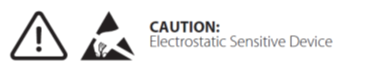 Warnings				The Raspberry Pi Model A+ shall only be connected to an external power supply rated at	5V/2A  DC.			Any external power supply used with Raspberry Pi products shall comply with relevantregulations and standards applicable in the country of intended use.			This product should not be overclocked (meaning to run this device at a speed higher thanintended by the manufacturer) as this may make certain components very hot.The product must should be operated in a well ventilated environment and should not becovered.			The product should be placed on a stable, flat, non-conductive surface in use and should not be contacted by conductive items.				Instructions for safe use					To avoid malfunction or damage to the Raspberry Pi Model A+ please observe the following:				Do not expose it to water, moisture or place on a conductive surface whilst in operation			Do not expose it to heat from any source: Raspberry Pi products are designed for reliableoperation at normal ambient room temperatures.			Take care whilst handling to avoid mechanical or electrical damage to the printed circuit board and connectors.			Avoid handling Raspberry Pi product while it is powered.  Only handle by the edges to minimise the risk of electrostatic discharge damage.						All peripherals used with Raspberry Pi products should comply with relevant standards forthe country of use and be marked accordingly to ensure that safety and performancerequirements are met.  These articles include but are not limited to keyboards, monitors andmice used in conjunction with Raspberry Pi products			Connecting the product to any device for which use was not intended may result in damageinvalidating the warranty.			Getting Started					Begin by inserting your microSD card into the microSD card slot on the Raspberry Pi. This will only fit one way.			Plug in USB keyboard and mouse into the USB slots on the Raspberry Pi.			Make sure your monitor or TV is switched ON and that you have selected the correct input (eg. HDMI 1, DVI, etc.)			Connect your HDMI cable from your Raspberry Pi to your monitor or TV.			If you intend to connect your Raspberry Pi to the internet, plug in an Ethernet cable to the Ethernet port which is located next to the USB ports; otherwise, skip this step.			When you have plugged in all of the required cables and microSD card, plug in the micro USBpower supply.  This will turn ON and boot up your Raspberry Pi.			For setup and instructions on how-to-use Raspberry Pi products, please visit - www.okdo.com/gettingstarted	Compliance Information									For all compliance certificates and numbers please visit: https://www.raspberrypi.org/compliance/				Raspberry Pi is a trademark of the Raspberry Pi Foundation.					Distributed by:					Okdo Technology Limited					Fifth Floor, Two Pancras Square Kings Cross					London N1C 4AG					US: 151 Jack Newell Blvd S, Fort Worth, TX 76118					EU: Bingerweg 19, 2031 AZ Haarlem, Netherlands				